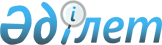 2012-2014 жылдарға арналған аудандық бюджет туралы
					
			Күшін жойған
			
			
		
					Ақмола облысы Жарқайың аудандық мәслихатының 2011 жылғы 13 желтоқсандағы № 4С-38/2 шешімі. Ақмола облысы Жарқайың ауданының Әділет басқармасында 2011 жылғы 28 желтоқсанда № 1-12-157 тіркелді. Шешімнің қабылдау мерзімінің өтуіне байланысты қолдану тоқтатылды (Ақмола облысы Жарқайың аудандық мәслихатының 2013 жылғы 1 наурыздағы № 03-2/69 хаты)      Ескерту. Шешімнің қабылдау мерзімінің өтуіне байланысты қолдану тоқтатылды (Ақмола облысы Жарқайың аудандық мәслихатының 01.03.2013.№ 03-2/69 хаты).

      2008 жылғы 4 желтоқсандағы Қазақстан Республикасының Бюджеттік Кодексінің 75 бабының 2 тармағына, 2001 жылғы 23 қаңтардағы Қазақстан Республикасының «Қазақстан Республикасындағы жергілікті мемлекеттік басқару және өзін-өзі басқару туралы» Заңының 6 бабының 1 тармағының 1 тармақшасына сәйкес Жарқайың аудандық мәслихаты ШЕШІМ ЕТТІ:



      1. 2012-2014 жылдарға арналған аудандық бюджет тиісінше 1, 2 және 3-қосымшаларға сәйкес, оның ішінде 2012 жылға келесі көлемдерде бекітілсін:

      1) кірістер - 1 923 375,1 мың теңге, оның ішінде:

      салықтық түсімдер бойынша – 234 143,0 мың теңге;

      салықтық емес түсімдер бойынша – 5 768,9 мың теңге;

      негізгі капиталды сатудан түсетін түсімдер бойынша – 20 093,0 мың теңге;

      трансферттер түсімдері бойынша - 1 663 370,2 мың теңге;

      2) шығындар - 1 917 012,9 мың теңге;

      3) таза бюджеттік кредит беру - 4 800,0 мың теңге, оның ішінде:

      бюджеттік кредиттер – 4 800,0 мың теңге;

      4) қаржы активтерімен жасалатын операциялар бойынша сальдо – 32 000,0 мың теңге, оның ішінде:

      қаржылық активтерін сатып алу - 32 000,0 мың теңге;

      5) бюджет тапшылығы (профицит) - -30 437,8 мың теңге;

      6) бюджет тапшылығын қаржыландыру (профицитті пайдалану) -30 437,8 мың теңге.

      Ескерту. 1 тармақ жаңа редакцияда - Ақмола облысы Жарқайың аудандық мәслихатының 2012.12.10 № 5С-13/2 (2012.01.01 бастап қолданысқа енгізіледі) шешімімен.



      2. Келесі көздердің есебінен аудандық бюджеттің кірістері бекітілсін:

      1) салықтық түсімдер, оның ішінде:

      жеке табыс салығы;

      әлеуметтік салығы;

      мүлік салығы;

      жер салығы;

      көлік құралдарына салығы;

      бірыңғай жер салығы;

      акциздер;

      табиғи және басқа ресурстарды пайдаланғаны үшін түсетін түсімдер;

      кәсіпкерлік және кәсіби қызметтерді енгізуге жинақтар;

      мемлекеттік баж;

      2) салықтық емес түсімдер, оның ішінде:

      коммуналдық меншігіндегі мүлікті жалға беруден түсетін кірістер;

      мемлекеттік бюджеттен қаржыландырылатын, сондай-ақ Қазақстан Республикасы Ұлттық Банкінің бюджетінен (шығыстар сметасынан) ұсталатын және қаржыландырылатын мемлекеттік мекемелер салатын айыппұлдар, өсімпұлдар, санкциялар, өндіріп алулар;

      3) негізгі капиталдан түсетін түсімдер, оның ішінде:

      жер сату;

      4) трансферттер түсімдері, оның ішінде:

      облыстық бюджеттен трансферттер.



      3. 2012 жылға арналған аудандық бюджетте облыстық бюджеттен трансферттер қарастырылғаны ескерілсін, оның ішінде субвенциялар 1 345 636 мың теңге.



      4. 2012 жылға арналған аудандық бюджеттің шығыстар құрамындағы республикалық бюджеттен қарастырылған мақсатты трансферттер 4 қосымшаға сәйкес ескерілсін.

      Көрсетілген мақсатты трансферттердің сомасын бөлу Жарқайың ауданы әкімдігінің қаулысымен белгіленеді.



      5. 2012 жылға арналған аудандық бюджеттің шығыстар құрамындағы облыстық бюджеттен қарастырылған мақсатты трансферттер 5 қосымшаға сәйкес ескерілсін.



      6. 2012 жылға арналған аудандық бюджеттегі республикалық бюджеттің бюджеттік кредиттерін өтеуге қарастырылған 3 264 мың теңге сомасы ескерілсін.



      6-1. 2012 жылға арналған аудандық бюджеттегі 2011 жылы республикалық бюджеттен бөлінген мамандарын әлеуметтік қолдау шараларын іске асыру үшін бюджеттік несиелердің пайдаланған (толық пайдаланған) пайдаланбаған (толық пайдаланбаған) сомалары 2012 жылдың 1 қаңтарында бюджеттік қаражаттың бос қалдықтары есебінен 4 800,0 мың теңге сомасында пайда болғаны ескерілсін.

      Ескерту. Шешім 6-1 тармақпен толықтырылды - Ақмола облысы Жарқайың аудандық мәслихатының 2012.03.19 № 5С-3/2 (2012 жылдың 1 қаңтарынан бастап қолданысқа енгізіледі) шешімімен; жаңа редакцияда - Ақмола облысы Жарқайың аудандық мәслихатының 2012.10.02 № 5С-10/2 (2012.01.01 бастап қолданысқа енгізіледі) шешімімен.



      6-2. 2012 жылға арналған аудандық бюджеттегі 2011 жылда бөлінген мамандарды әлеуметтік қолдау шараларын іске асыру үшін пайдаланылмаған бюджеттік несиелердің облыстық бюджетке 21 960,0 мың теңге сомасында қайтарылуы ескерілсін.

      Ескерту. Шешім 6-2 тармақпен толықтырылды - Ақмола облысы Жарқайың аудандық мәслихатының 2012.10.02 № 5С-10/2 (2012.01.01   бастап қолданысқа енгізіледі) шешімімен.



      7. 2012 жылға арналған аудандық жергілікті атқарушы органның резерві 3 500,0 мың теңге сомасында бекітілсін.

      Ескерту. 1 тармақ жаңа редакцияда - Ақмола облысы Жарқайың аудандық мәслихатының 2012.11.02 № 5С-11/2 (2012.01.01 бастап қолданысқа енгізіледі) шешімімен.



      7-1. 2012 жылға арналған аудандық бюджеттегі 2012 жылдың 1 қаңтарында 8 457,8 мың теңге сомасында пайда болған бюджеттік қаражаттың бос қалдықтары белгіленген заңнама тәртібімен пайдаланғаны ескерілсін.

      Ескерту. Шешім 7-1 тармақпен толықтырылды - Ақмола облысы Жарқайың аудандық мәслихатының 2012.03.19 № 5С-3/2 (2012 жылдың 1 қаңтарынан бастап қолданысқа енгізіледі) шешімімен.



      7-2. Аудандық бюджеттің шығыстарында 2011 жылы пайдаланбаған (толық пайдаланбаған) 14 062,3 мың теңге сомасындағы облыстық бюджетке нысаналы трансферттер қайтарылу қарастырылғаны ескерілсін.

      Ескерту. Шешім 7-2 тармақпен толықтырылды - Ақмола облысы Жарқайың аудандық мәслихатының 2012.03.19 № 5С-3/2 (2012 жылдың 1 қаңтарынан бастап қолданысқа енгізіледі) шешімімен



      7-3. 2012 жылға арналған аудандық бюджеттегі 2011 жылы республикалық және облыстық бюджеттерден бөлінген нысаналы трансферттердің пайдаланған (толық пайдаланған) пайдаланбаған (толық пайдаланбаған) сомалары 2012 жылдың 1 қаңтарында бюджеттік қаражаттың қалдықтары есебінен 3 117,7 мың теңге сомасында пайда болғаны ескерілсін.

      Ескерту. Шешім 7-3 тармақпен толықтырылды - Ақмола облысы Жарқайың аудандық мәслихатының 2012.03.19 № 5С-3/2 (2012 жылдың 1 қаңтарынан бастап қолданысқа енгізіледі) шешімімен.



      8. Аудандық мәслихатпен келісілген тізбеге сәйкес ауылдық (селолық) жерлерде қызмет істейтін білім беру, әлеуметтік қамтамасыз ету, мәдениет саласы қызметкерлерінің қызметтік жалақыларына осы қызмет түрлерімен қалалық жерлерде айналысатын мамандардың қызметтік жалақылары мен тарифтік ставкаларымен салыстырғанда жиырма бес пайызға жоғарылату белгіленсін.



      9. 2012 жылға арналған аудандық бюджеттің атқару процесінде секвестрге жатпайтын аудандық бюджеттік бағдарламалардың тізбесі 6 қосымшаға сәйкес бекітілсін.



      10. 2012 жылға арналған ауылдық (селолық) округтердің, ауылдың (селоның), кенттердің, аудандық маңызы бар қаланың, бюджеттік бағдарламалары 7 қосымшаға сәйкес бекітілсін.



      11. Осы шешім Ақмола облысының Әділет департаментінде мемлекеттік тіркелген күннен бастап күшіне енеді және 2012 жылдың 1 қаңтарынан бастап қолданысқа енгізіледі.      Аудандық мәслихат

      сессиясының төрағасы                       Б.Әубәкіров      Аудандық мәслихаттың

      хатшысы                                    Б.Швачкин

Жарқайың аудандық мәслихатының

2011 жылғы 13 желтоқсандағы  

№ 4С-38/2 шешіміне      

1 қосымша           

2012 жылға арналған аудандық бюджет      Ескерту. 1 қосымша жаңа редакцияда - Ақмола облысы Жарқайың аудандық мәслихатының 2012.12.10 № 5С-13/2 (2012.01.01 бастап қолданысқа енгізіледі) шешімімен.

Жарқайың аудандық мәслихатының

2011 жылғы 13 желтоқсандағы  

№ 4С-38/2 шешіміне     

2 қосымша         2013 жылға арналған аудандық бюджет

Жарқайың аудандық мәслихатының

2011 жылғы 13 желтоқсандағы  

№ 4С-38/2 шешіміне     

3 қосымша         2014 жылға арналған аудандық бюджет

Жарқайың аудандық мәслихатының

2011 жылғы 13 желтоқсандағы  

№ 4С-38/2 шешіміне     

4 қосымша         

2012 жылға арналған республикалық бюджеттен

берілетін нысаналы трансферттер      Ескерту. 4 қосымша жаңа редакцияда - Ақмола облысы Жарқайың аудандық мәслихатының 2012.12.10 № 5С-13/2 (2012.01.01 бастап қолданысқа енгізіледі) шешімімен.

Жарқайың аудандық мәслихатының

2011 жылғы 13 желтоқсандағы  

№ 4С-38/2 шешіміне      

5 қосымша          2012 жылға арналған

облыстық бюджетінен нысаналы трансферттер      Ескерту. 5 қосымша жаңа редакцияда - Ақмола облысы Жарқайың аудандық мәслихатының 2012.10.02 № 5С-10/2 (2012 жылдың 1 қаңтарынан бастап қолданысқа енгізіледі) шешімімен.

Жарқайың аудандық мәслихатының

2011 жылғы 13 желтоқсандағы 

№ 4С-38/2 шешіміне    

6 қосымша         2012 жылға арналған

аудандық бюджеттің атқарылу процесінде секвестрленуге

жатпайтын аудандық бюджеттік бағдарламалардың тізбесі

Жарқайың аудандық мәслихатының

2011 жылғы 13 желтоқсандағы 

№ 4С-38/2 шешіміне    

7 қосымша        

Қаладағы аудан, аудандық маңызы бар қала, кент,

ауыл (село), ауылдық (селолық) округ

әкімінің аппараты      Ескерту. 7 қосымша жаңа редакцияда - Ақмола облысы Жарқайың аудандық мәслихатының 2012.11.02 № 5С-11/2 (2012.01.01 бастап қолданысқа енгізіледі) шешімімен.
					© 2012. Қазақстан Республикасы Әділет министрлігінің «Қазақстан Республикасының Заңнама және құқықтық ақпарат институты» ШЖҚ РМК
				СанатыСанатыСанатыСанатыСома,

мың теңгеСыныбыСыныбыСыныбыСома,

мың теңгеІшкі сыныбыІшкі сыныбыСома,

мың теңгеАтауларСома,

мың теңгеI.Түсімдер1 923 375,11Салықтық түсімдер234 143,001Табыс салығы15 082,02Жеке табыс салығы15 082,003Әлеуметтiк салық124 696,01Әлеуметтік салық124 696,004Меншiкке салынатын салықтар79 699,01Мүлiкке салынатын салықтар41 522,03Жер салығы6 923,04Көлiк құралдарына салынатын салық20 354,05Бірыңғай жер салығы10 900,005Тауарларға, жұмыстарға және қызметтерге

салынатын iшкi салықтар12 886,02Акциздер2 245,03Табиғи және басқа да ресурстарды

пайдаланғаны үшiн түсетiн түсiмдер6 800,04Кәсiпкерлiк және кәсiби қызметтi

жүргiзгенi үшiн алынатын алымдар3 841,008Заңдық мәнді іс-әрекеттерді жасағаны және

(немесе) құжаттар бергені үшін оған

уәкілеттігі бар мемлекеттік органдар

немесе лауазымды адамдар алынатын

міндетті төлемдер1 780,01Мемлекеттік баж1 780,02Салықтық емес түсiмдер5 768,901Мемлекеттік меншіктен түсетін кірістер3 156,95Мемлекет меншігіндегі мүлікті жалға

беруден түсетін кірістер3 152,07Мемлекеттік бюджеттен берілген кредиттер

бойынша сыйақылар4,904Мемлекеттік бюджеттен қаржыландырылатын,

сондай-ақ Қазақстан Республикасы Ұлттық

Банкінің бюджетінен (шығыстар сметасынан)

ұсталатын және қаржыландырылатын

мемлекеттік мекемелер салатын айыппұлдар,

өсімпұлдар, санкциялар, өндіріп алулар1 338,01Мұнай секторы ұйымдарынан түсетін

түсімдерді қоспағанда, мемлекеттік

бюджеттен қаржыландырылатын, сондай-ақ

Қазақстан Республикасы Ұлттық Банкінің

бюджетінен (шығыстар сметасынан)

ұсталатын және қаржыландырылатын

мемлекеттік мекемелер салатын айыппұлдар,

өсімпұлдар, санкциялар, өндіріп алулар1 338,006Басқа да салықтық емес түсiмдер1 274,01Басқа да салықтық емес түсiмдер1 274,03Негізгі капиталды сатудан түсетін

түсімдер20 093,001Мемлекеттік мекемелерге бекітілген

мемлекеттік мүлікті сату164,01Мемлекеттік мекемелерге бекітілген

мемлекеттік мүлікті сату164,003Жердi және материалдық емес активтердi

сату19 929,01Жерді сату19 929,04Трансферттердің түсімдері1 663 370,202Мемлекеттiк басқарудың жоғары тұрған

органдарынан түсетiн трансферттер1 663 370,22Облыстық бюджеттен түсетін трансферттер1 663 370,2Функционалдық топФункционалдық топФункционалдық топФункционалдық топСома,

мың теңгеБюджеттік бағдарламалардың әкімшісіБюджеттік бағдарламалардың әкімшісіБюджеттік бағдарламалардың әкімшісіСома,

мың теңгеБағдарламаБағдарламаСома,

мың теңгеАтауыСома,

мың теңгеII. Шығындар1 917 012,901Жалпы сипаттағы мемлекеттiк қызметтер214 945,4112Аудан (облыстық маңызы бар қала)

мәслихатының аппараты12 275,0001Аудан (облыстық маңызы бар қала)

мәслихатының қызметін қамтамасыз ету

жөніндегі қызметтер12 275,0122Аудан (облыстық маңызы бар қала) әкімінің

аппараты51 211,0001Аудан (облыстық маңызы бар қала) әкімінің

қызметін қамтамасыз ету жөніндегі

қызметтер48 291,0003Мемлекеттік органның күрделі шығыстары2 920,0123Қаладағы аудан, аудандық маңызы бар қала,

кент, ауыл (село), ауылдық (селолық) округ

әкімінің аппараты127 622,0001Қаладағы аудан, аудандық маңызы бар

қаланың, кент, ауыл (село), ауылдық

(селолық) округ әкімінің қызметін

қамтамасыз ету жөніндегі қызметтер127 568,0024Ақпараттық жүйелер құру54,0459Ауданның (облыстық маңызы бар қаланың)

экономика және қаржы бөлімі23 837,4001Ауданның (облыстық маңызы бар қаланың)

экономикалық саясатын қалыптастыру мен

дамыту, мемлекеттік жоспарлау, бюджеттік

атқару және коммуналдық меншігін басқару

саласындағы мемлекеттік саясатты іске

асыру жөніндегі қызметтер22 812,0002Ақпараттық жүйелер құру69,0003Салық салу мақсатында мүлікті бағалауды жүргізу134,0004Біржолғы талондарды беру жөніндегі жұмысты ұйымдастыру және біржолғы талондарды сатудан түскен сомаларды толық алынуын қамтамасыз ету447,0010Жекешелендіру, коммуналдық меншікті басқару, жекешелендіруден кейінгі қызмет және осыған байланысты дауларды реттеу119,8011Коммуналдық меншікке түскен мүлікті есепке алу, сақтау, бағалау және сату81,6015Мемлекеттік органның күрделі шығыстары174,002Қорғаныс1 953,0122Аудан (облыстық маңызы бар қала) әкімінің аппараты1 953,0005Жалпыға бірдей әскери міндетті атқару шеңберіндегі іс-шаралар1 753,0006Аудан (облыстық маңызы бар қала) ауқымындағы төтенше жағдайлардың алдын алу және жою200,003Қоғамдық тәртіп, қауіпсіздік, құқықтық, сот, қылмыстық- атқару қызметі1 550,0458Ауданның (облыстық маңызы бар қаланың) тұрғын үй-коммуналдық шаруашылығы, жолаушылар көлігі және автомобиль жолдары бөлімі1 550,0021Елдi мекендерде жол қозғалысы қауiпсiздiгін қамтамасыз ету1 550,004Бiлiм беру1 163 391,2464Ауданның (облыстық маңызы бар қаланың) білім бөлімі1 163 391,2001Жергілікті деңгейде білім беру саласындағы мемлекеттік саясатты іске асыру жөніндегі қызметтер13 552,0002Ақпараттық жүйелер құру20,0003Жалпы білім беру916 628,2005Ауданның (облыстық маңызы бар қаланың) мемлекеттiк бiлiм беру мекемелер үшiн оқулықтар мен оқу-әдістемелік кешендерді сатып алу және жеткiзу8 096,0006Балаларға қосымша білім беру20 433,0009Мектепке дейінгі тәрбиелеу мен оқытуды қамтамасыз ету167 122,0015Республикалық бюджеттен берілетін трансферттер есебінен жетім баланы (жетім балаларды) және ата-аналарының қамқорынсыз қалған баланы (балаларды) күтіп-ұстауға асыраушыларына ай сайынғы ақшалай қаражат төлемдері8 170,0021Республикалық бюджеттен берілетін нысаналы трансферттер есебінен жалпы үлгідегі, арнайы (түзету), дарынды балалар үшін мамандандырылған, жетім балалар мен ата-аналарының қамқорынсыз қалған балалар үшін балабақшалар, шағын орталықтар, мектеп интернаттары, кәмелеттік жасқа толмағандарды бейімдеу орталықтары тәрбиешілеріне біліктілік санаты үшін қосымша ақының мөлшерін ұлғайту122,0040Мектепке дейінгі білім беру ұйымдарында мемлекеттік білім беру тапсырысын іске асыруға17 774,0064Бастауыш, негізгі орта, жалпыға бірдей орта білім беру ұйымдарының (дарынды балаларға арналған мамандандырылған (жалпы үлгідегі, арнайы (түзету); жетім балаларға және ата-анасының қамқорлығынсыз қалған балаларға арналған ұйымдар): мектептердің, мектеп-интернаттарының мұғалімдеріне біліктілік санаты үшін қосымша ақы мөлшерін республикалық бюджеттен берілетін трансферттер есебінен ұлғайту11 048,0067Ведомстволық бағыныстағы мемлекеттік мекемелерінің және ұйымдарының күрделі шығыстары426,006Әлеуметтiк көмек және әлеуметтiк қамтамасыз ету74 850,0451Ауданның (облыстық маңызы бар қаланың) жұмыспен қамту және әлеуметтік бағдарламалар бөлімі74 850,0001Жергілікті деңгейде жұмыспен қамтуды қамтамасыз ету және халық үшін әлеуметтік бағдарламаларды іске асыру саласындағы мемлекеттік саясатты іске асыру жөніндегі қызметтер16 894,0002Еңбекпен қамту бағдарламасы20 650,4004Ауылдық жерлерде тұратын денсаулық сақтау, білім беру, әлеуметтік қамтамасыз ету, мәдениет, спорт және ветеринария мамандарына отын сатып алуға Қазақстан Республикасының заңнамасына сәйкес әлеуметтік көмек көрсету3 154,3005Мемлекеттік атаулы әлеуметтік көмек1 860,0006Тұрғын үй көмегін көрсету782,0007Жергілікті өкілетті органдардың шешімі бойынша мұқтаж азаматтардың жекелеген топтарына әлеуметтік көмек7 967,5010Үйден тәрбиеленіп оқытылатын мүгедек балаларды материалдық қамтамасыз ету184,7011Жәрдемақыларды және басқа да әлеуметтік төлемдерді есептеу, төлеу мен жеткізу бойынша қызметтерге ақы төлеу299,0012Ақпараттық жүйелер құру59,0014Мұқтаж азаматтарға үйде әлеуметтiк көмек көрсету7 099,101618 жасқа дейінгі балаларға мемлекеттік жәрдемақылар5 509,0017Мүгедектерді оңалту жеке бағдарламасына сәйкес, мұқтаж мүгедектерді міндетті гигиеналық құралдармен және ымдау тілі мамандарының қызмет көрсетуін, жеке көмекшілермен қамтамасыз ету1 288,0023Жұмыспен қамту орталықтарының қызметін қамтамасыз ету9 103,007Тұрғын үй-коммуналдық шаруашылық276 189,5123Қаладағы аудан, аудандық маңызы бар қала, кент, ауыл (село), ауылдық (селолық) округ әкімінің аппараты11 457,0008Елді мекендердің көшелерін жарықтандыру5 835,0010Жерлеу орындарын күтіп-ұстау және туысы жоқ адамдарды жерлеу956,0011Елді мекендерді абаттандыру мен көгалдандыру4 666,0455Ауданның (облыстық маңызы бар қаланың) мәдениет және тілдерді дамыту бөлімі16 602,0024Жұмыспен қамту-2020 бағдарламасы бойынша ауылдық елді мекендерді дамыту шеңберінде объектілерді жөндеу16 602,0458Ауданның (облыстық маңызы бар қаланың) тұрғын үй-коммуналдық шаруашылығы, жолаушылар көлігі және автомобиль жолдары бөлімі53 919,3003Мемлекеттік тұрғын үй қорының сақталуын ұйымдастыру4 466,0011Шағын қалаларды жылумен жабдықтауды үздіксіз қамтамасыз ету24 840,2012Сумен жабдықтау және су бұру жүйесінің жұмыс істеуі15 460,1016Елдi мекендердiң санитариясын қамтамасыз ету2 493,0018Елдi мекендердi абаттандыру және көгалдандыру4 392,0026Ауданның (облыстық маңызы бар қаланың) коммуналдық меншігіндегі жылу жүйелерін қолдануды ұйымдастыру2 268,0467Ауданның (облыстық маңызы бар қаланың) құрылыс бөлімі194 211,2003Мемлекеттік коммуналдық тұрғын үй қорының тұрғын үйін жобалау, салу және (немесе) сатып алу35 800,0004Инженерлік-коммуникациялық инфрақұрылымды жобалау, дамыту, жайластыру және (немесе) сатып алу30 467,2006Сумен жабдықтау және су бұру жүйесін дамыту127 944,008Мәдениет, спорт, туризм және ақпараттық кеңістiк91 376,6455Ауданның (облыстық маңызы бар қаланың) мәдениет және тілдерді дамыту бөлімі56 941,1001Жергілікті деңгейде тілдерді және мәдениетті дамыту саласындағы мемлекеттік саясатты іске асыру жөніндегі қызметтер5 392,0003Мәдени-демалыс жұмысын қолдау30 340,0006Аудандық (қалалық) кiтапханалардың жұмыс iстеуi17 074,0007Мемлекеттік тілді және Қазақстан халықтарының басқа да тілдерін дамыту2 995,0032Ведомстволық бағыныстағы мемлекеттік мекемелерінің және ұйымдарының күрделі шығыстары1 140,1456Ауданның (облыстық маңызы бар қаланың) ішкі саясат бөлімі19 471,0001Жергілікті деңгейде ақпарат, мемлекеттілікті нығайту және азаматтардың әлеуметтік сенімділігін қалыптастыру саласында мемлекеттік саясатты іске асыру жөніндегі қызметтер4 609,0002Газеттер мен журналдар арқылы мемлекеттік ақпараттық саясат жүргізу жөніндегі қызметтер7 403,0003Жастар саясаты саласындағы өңірлік бағдарламаларды іске асыру1 721,0005Телерадио хабарларын тарату арқылы мемлекеттік ақпараттық саясатты жүргізу жөніндегі қызметтер5 488,0006Мемлекеттік органдардың күрделі шығыстары250,0465Ауданның (облыстық маңызы бар қаланың) Дене шынықтыру және спорт бөлімі14 504,0001Жергілікті деңгейде дене шынықтыру және спорт саласындағы мемлекеттік саясатты іске асыру жөніндегі қызметтер5 831,0006Аудандық (облыстық маңызы бар қалалық) деңгейде спорттық жарыстар өткiзу3 659,0007Әртүрлi спорт түрлерi бойынша ауданның (облыстық маңызы бар қаланың) құрама командаларының мүшелерiн дайындау және олардың облыстық спорт жарыстарына қатысуы5 014,0467Ауданның (облыстық маңызы бар қаланың) құрылыс бөлімі460,5008Спорт және туризм объектілерін дамыту460,510Ауыл, су, орман, балық шаруашылығы, ерекше қорғалатын табиғи аумақтар, қоршаған ортаны және жануарлар дүниесін қорғау, жер қатынастары39 372,0459Ауданның (облыстық маңызы бар қаланың) экономика және қаржы бөлімі2 419,0099Мамандарды әлеуметтік қолдау жөніндегі шараларды іске асыру2 419,0473Ауданның (облыстық маңызы бар қаланың) ветеринария бөлімі17 858,0001Жергілікті деңгейде ветеринария саласындағы мемлекеттік саясатты іске асыру жөніндегі қызметтер8 069,0007Қаңғыбас иттер мен мысықтарды аулауды және жоюды ұйымдастыру865,0009Жануарлардың энзоотиялық аурулары бойынша ветеринариялық іс-шараларды жүргізу1 021,0010Ауыл шаруашылығы жануарларын бірдейлендіру жөніндегі іс-шараларды жүргізу682,0011Эпизоотияға қарсы іс-шаралар жүргізу7 221,0477Ауданның (облыстық маңызы бар қаланың) ауыл шаруашылығы мен жер қатынастары бөлімі19 095,0001Жергілікті деңгейде ауыл шаруашылығы және жер қатынастары саласындағы мемлекеттік саясатты іске асыру жөніндегі қызметтер16 835,0003Мемлекеттік органның күрделі шығыстары150,0010Жердi аймақтарға бөлу жөнiндегi жұмыстарды ұйымдастыру2 110,011Өнеркәсіп, сәулеттік, қала құрылыстық және құрылыстық қызметі15 149,0467Ауданның (облыстық маңызы бар қаланың) құрылыс бөлімі6 563,0001Жергілікті деңгейде құрылыс саласындағы мемлекеттік саясатты іске асыру жөніндегі қызметтер6 563,0468Ауданның (облыстық маңызы бар қаланың) сәулет және қала құрылысы бөлімі8 586,0001Жергілікті деңгейде сәулет және қала құрылысы саласындағы мемлекеттік саясатты іске асыру жөніндегі қызметтер5 406,0003Ауданның қала құрылысы даму аумағын және елді мекендердің бас жоспарлары схемаларын әзірлеу3 180,012Көлiк және коммуникация8 370,0123Қаладағы аудан, аудандық маңызы бар қала, кент, ауыл (село), ауылдық (селолық) округ әкімінің аппараты4 702,0013Аудандық маңызы бар қалаларда, кенттерде, ауылдарда (селоларда), ауылдық (селолық) округтерде автомобиль жолдарының жұмыс істеуін қамтамасыз ету4 702,0458Ауданның (облыстық маңызы бар қаланың) тұрғын үй-коммуналдық шаруашылығы, жолаушылар көлігі және автомобиль жолдары бөлімі3 668,0023Автомобиль жолдарының жұмыс істеуін қамтамасыз ету3 668,013Басқалар15 799,0123Қаладағы аудан, аудандық маңызы бар қала, кент, ауыл (село), ауылдық (селолық) округ әкімінің аппараты1 168,0040Республикалық бюджеттен берілетін нысаналы трансферттер есебінен "Өңірлерді дамыту" Бағдарламасы шеңберінде өңірлерді экономикалық дамытуға жәрдемдесу бойынша шараларды іске асыру1 168,0458Ауданның (облыстық маңызы бар қаланың) тұрғын үй-коммуналдық шаруашылығы, жолаушылар көлігі және автомобиль жолдары бөлімі7 481,0001Жергілікті деңгейде тұрғын үй-коммуналдық шаруашылығы, жолаушылар көлігі және автомобиль жолдары саласындағы мемлекеттік саясатты іске асыру жөніндегі қызметтер7 261,0013Мемлекеттік органның күрделі шығыстары220,0459Ауданның (облыстық маңызы бар қаланың) экономика және қаржы бөлімі3 500,0012Ауданның (облыстық маңызы бар қаланың) жергілікті атқарушы органының резерві3 500,0469Ауданның (облыстық маңызы бар қаланың) кәсіпкерлік бөлімі3 650,0001Жергілікті деңгейде кәсіпкерлік пен өнеркәсіпті дамыту саласындағы мемлекеттік саясатты іске асыру жөніндегі қызметтер3 510,0003Кәсіпкерлік қызметті қолдау140,014Борышқа қызмет көрсету4,9459Ауданның (облыстық маңызы бар қаланың) экономика және қаржы бөлімі4,9021Жергілікті атқарушы органдардың облыстық бюджеттен қарыздар бойынша сыйақылар мен өзге де төлемдерді төлеу бойынша борышына қызмет көрсету4,915Трансферттер14 062,3459Ауданның (облыстық маңызы бар қаланың) экономика және қаржы бөлімі14 062,3006Пайдаланылмаған (толық пайдаланылмаған) нысаналы трансферттерді қайтару14 062,3III. Таза бюджеттiк кредит беру4 800,0БЮДЖЕТТІК КРЕДИТТЕР4 800,010Ауыл, су, орман, балық шаруашылығы, ерекше қорғалатын табиғи аумақтар, қоршаған ортаны және жануарлар дүниесін қорғау, жер қатынастары4 800,0459Ауданның (облыстық маңызы бар қаланың) экономика және қаржы бөлімі4 800,0018Мамандарды әлеуметтік қолдау шараларын іске асыруға берілетін бюджеттік кредиттер4 800,0БЮДЖЕТТІК КРЕДИТТЕРДІ ӨТЕУ0,0IV. Қаржы активтерiмен жасалатын операциялар бойынша сальдо32 000,0Қаржы активтерiн сатып алу32 000,013Басқалар32 000,0458Ауданның (облыстық маңызы бар қаланың) тұрғын үй-коммуналдық шаруашылығы, жолаушылар көлігі және автомобиль жолдары бөлімі32 000,0065Заңды тұлғалардың жарғылық капиталын қалыптастыру немесе ұлғайту32 000,0V. Бюджет тапшылығы (профицит)-30 437,8VI. Бюджет тапшылығын қаржыландыру (профицитті пайдалану)30 437,87ҚАРЫЗДАР ТҮСІМІ0,016ҚАРЫЗДАРДЫ ӨТЕУ21 960,0459Ауданның (облыстық маңызы бар қаланың) экономика және қаржы бөлімі21 960,0022Жергілікті бюджеттен бөлінген пайдаланылмаған бюджеттік кредиттерді қайтару21 960,08Бюджет қаражаттарының пайдаланылатын қалдықтары52 397,801Бюджет қаражаты қалдықтары52 397,81Бюджет қаражатының бос қалдықтары52 397,8СанатыСанатыСанатыСанатыСома,

мың теңгеСыныбыСыныбыСыныбыСома,

мың теңгеІшкі сыныбыІшкі сыныбыСома,

мың теңгеАтауларСома,

мың теңгеI.Түсімдер19752311Салықтық түсімдер23141901Табыс салығы128392Жеке табыс салығы1283903Әлеуметтiк салық1329201Әлеуметтік салық13292004Меншiкке салынатын салықтар746841Мүлiкке салынатын салықтар342513Жер салығы79344Көлiк құралдарына салынатын салық215995Бірыңғай жер салығы1090005Тауарларға, жұмыстарға және қызметтер

көрсетуге салынатын iшкi салықтар91552Акциздер15993Табиғи және басқа ресурстарды

пайдаланғаны үшiн түсетiн түсiмдер55004Кәсiпкерлiк және кәсiби қызметтi

жүргiзгенi үшiн алынатын алымдар205608Заңдық мәнді іс-әрекеттерді жасағаны

және (немесе) құжаттар бергені үшін оған

уәкілеттігі бар мемлекеттік органдар

немесе лауазымды адамдар алатын міндетті

төлемдер18211Мемлекеттік баж18212Салықтық емес түсiмдер203601Мемлекет меншігінен түсетін түсімдер9165Мемлекет меншігіндегі мүлікті жалға

беруден түсетін кірістер91604Мемлекеттік бюджеттен қаржыландырылатын,

сондай-ақ Қазақстан Республикасы Ұлттық

Банкінің бюджетінен (шығыстар

сметасынан) ұсталатын және

қаржыландырылатын мемлекеттік мекемелер

салатын айыппұлдар, өсімпұлдар,

санкциялар, өндіріп алулар11201Мұнай секторы ұйымдарынан түсетін

түсімдерді қоспағанда, мемлекеттік

бюджеттен қаржыландырылатын, сондай-ақ

Қазақстан Республикасы Ұлттық Банкінің

бюджетінен (шығыстар сметасынан)

ұсталатын және қаржыландырылатын

мемлекеттік мекемелер салатын

айыппұлдар, өсімпұлдар, санкциялар,

өндіріп алулар11203Негізгі капиталды сатудан түсетін

түсімдер880003Жердi және материалдық емес активтердi

сату88001Жерді сату88004Трансферттердің түсімдері173297602Мемлекеттiк басқарудың жоғары тұрған

органдарынан түсетiн трансферттер17329762Облыстық бюджеттен түсетін трансферттер1732976Функционалдық топФункционалдық топФункционалдық топФункционалдық топСома,

мың теңгеБюджеттік бағдарламалардың әкімшісіБюджеттік бағдарламалардың әкімшісіБюджеттік бағдарламалардың әкімшісіСома,

мың теңгеБағдарламаБағдарламаСома,

мың теңгеАтауыСома,

мың теңгеII. Шығындар197523101Жалпы сипаттағы мемлекеттiк қызметтер205259112Аудан (облыстық маңызы бар қала)

мәслихатының аппараты12112001Аудан (облыстық маңызы бар қала)

мәслихатының қызметін қамтамасыз ету

жөніндегі қызметтер11912003Мемлекеттік органның күрделі шығыстары200122Аудан (облыстық маңызы бар қала)

әкімінің аппараты40584001Аудан (облыстық маңызы бар қала)

әкімінің қызметін қамтамасыз ету

жөніндегі қызметтер40584123Қаладағы аудан, аудандық маңызы бар

қала, кент, ауыл (село), ауылдық

(селолық) округ әкімінің аппараты128763001Қаладағы аудан, аудандық маңызы бар

қаланың, кент, ауыл (село), ауылдық

(селолық) округ әкімінің қызметін

қамтамасыз ету жөніндегі қызметтер128763459Ауданның (облыстық маңызы бар қаланың)

экономика және қаржы бөлімі23800001Ауданның (облыстық маңызы бар қаланың)

экономикалық саясатын қалыптастыру мен

дамыту, мемлекеттік жоспарлау, бюджеттік

атқару және коммуналдық меншігін басқару

саласындағы мемлекеттік саясатты іске

асыру жөніндегі қызметтер21847002Ақпараттық жүйелер құру73003Салық салу мақсатында мүлікті бағалауды

жүргізу255004Біржолғы талондарды беру жөніндегі

жұмысты ұйымдастыру және біржолғы

талондарды сатудан түскен сомаларды

толық алынуын қамтамасыз ету447010Жекешелендіру, коммуналдық меншікті

басқару, жекешелендіруден кейінгі қызмет

және осыған байланысты дауларды реттеу636011Коммуналдық меншікке түскен мүлікті

есепке алу, сақтау, бағалау және сату342015Мемлекеттік органның күрделі шығыстары20002Қорғаныс1858122Аудан (облыстық маңызы бар қала)

әкімінің аппараты1858005Жалпыға бірдей әскери міндетті атқару

шеңберіндегі іс-шаралар185803Қоғамдық тәртіп, қауіпсіздік, құқықтық,

сот, қылмыстық- атқару қызметі743458Ауданның (облыстық маңызы бар қаланың)

тұрғын үй-коммуналдық шаруашылығы,

жолаушылар көлігі және автомобиль

жолдары бөлімі743021Елдi мекендерде жол жүрісі қауiпсiздiгін

қамтамасыз ету74304Бiлiм беру1116533464Ауданның (облыстық маңызы бар қаланың)

білім бөлімі1116533001Жергілікті деңгейде білім беру

саласындағы мемлекеттік саясатты іске

асыру жөніндегі қызметтер23135003Жалпы білім беру895919005Ауданның (облыстық маңызы бар қаланың)

мемлекеттiк бiлiм беру мекемелер үшiн

оқулықтар мен оқу-әдістемелік кешендерді сатып алу және жеткiзу8582006Балаларға қосымша білім беру20873009Мектепке дейінгі тәрбиелеу мен оқытуды

қамтамасыз ету16802406Әлеуметтiк көмек және әлеуметтiк

қамтамасыз ету69017451Ауданның (облыстық маңызы бар қаланың)

жұмыспен қамту және әлеуметтік

бағдарламалар бөлімі69017001Жергілікті деңгейде жұмыспен қамтуды

қамтамасыз ету және халық үшін

әлеуметтік бағдарламаларды іске асыру

саласындағы мемлекеттік саясатты іске

асыру жөніндегі қызметтер16753002Еңбекпен қамту бағдарламасы17280004Ауылдық жерлерде тұратын денсаулық

сақтау, білім беру, әлеуметтік

қамтамасыз ету, мәдениет және спорт

мамандарына отын сатып алуға Қазақстан

Республикасының заңнамасына сәйкес

әлеуметтік көмек көрсету4480005Мемлекеттік атаулы әлеуметтік көмек3853006Тұрғын үй көмегі908007Жергілікті өкілетті органдардың шешімі

бойынша мұқтаж азаматтардың жекелеген

топтарына әлеуметтік көмек5468010Үйден тәрбиеленіп оқытылатын мүгедек

балаларды материалдық қамтамасыз ету238011Жәрдемақыларды және басқа да әлеуметтік

төлемдерді есептеу, төлеу мен жеткізу

бойынша қызметтерге ақы төлеу398014Мұқтаж азаматтарға үйде әлеуметтiк көмек көрсету764301618 жасқа дейінгі балаларға мемлекеттік жәрдемақылар9856017Мүгедектерді оңалту жеке бағдарламасына сәйкес, мұқтаж мүгедектерді міндетті гигиеналық құралдармен және ымдау тілі мамандарының қызмет көрсетуін, жеке көмекшілермен қамтамасыз ету1352023Жұмыспен қамту орталықтарының қызметін қамтамасыз ету78807Тұрғын үй-коммуналдық шаруашылық415746123Қаладағы аудан, аудандық маңызы бар қала, кент, ауыл (село), ауылдық (селолық) округ әкімінің аппараты9627008Елді мекендердің көшелерін жарықтандыру3246010Жерлеу орындарын күтіп-ұстау және туысы жоқ адамдарды жерлеу1081011Елді мекендерді абаттандыру мен көгалдандыру5300458Ауданның (облыстық маңызы бар қаланың) тұрғын үй-коммуналдық шаруашылығы, жолаушылар көлігі және автомобиль жолдары бөлімі15943003Мемлекеттік тұрғын үй қорының сақталуын ұйымдастыру2741012Сумен жабдықтау және су бұру жүйесінің жұмыс істеуі3607016Елдi мекендердiң санитариясын қамтамасыз ету3278018Елдi мекендердi абаттандыру және көгалдандыру3913026Ауданның (облыстық маңызы бар қаланың) коммуналдық меншігіндегі жылу жүйелерін қолдануды ұйымдастыру2404467Ауданның (облыстық маңызы бар қаланың) құрылыс бөлімі390176003Мемлекеттік коммуналдық тұрғын үй қорының тұрғын үйін жобалау, салу және (немесе) сатып алу173088004Инженерлік-коммуникациялық инфрақұрылымды жобалау, дамыту, жайластыру және (немесе) сатып алу21708808Мәдениет, спорт, туризм және ақпараттық кеңістiк93263455Ауданның (облыстық маңызы бар қаланың) мәдениет және тілдерді дамыту бөлімі56446001Жергілікті деңгейде тілдерді және мәдениетті дамыту саласындағы мемлекеттік саясатты іске асыру жөніндегі қызметтер5160003Мәдени-демалыс жұмысын қолдау30938006Аудандық (қалалық) кiтапханалардың жұмыс iстеуi17329007Мемлекеттік тілді және Қазақстан халықтарының басқа да тілдерін дамыту3019456Ауданның (облыстық маңызы бар қаланың) ішкі саясат бөлімі22004001Жергілікті деңгейде ақпарат, мемлекеттілікті нығайту және азаматтардың әлеуметтік сенімділігін қалыптастыру саласында мемлекеттік саясатты іске асыру жөніндегі қызметтер4396002Газеттер мен журналдар арқылы мемлекеттік ақпараттық саясат жүргізу жөніндегі қызметтер11027003Жастар саясаты саласында іс-шараларды іске асыру1824005Телерадио хабарларын тарату арқылы мемлекеттік ақпараттық саясатты жүргізу жөніндегі қызметтер4757465Ауданның (облыстық маңызы бар қаланың) дене шынықтыру және спорт бөлімі14813001Жергілікті деңгейде дене шынықтыру және спорт саласындағы мемлекеттік саясатты іске асыру жөніндегі қызметтер5345006Аудандық (облыстық маңызы бар қалалық) деңгейде спорттық жарыстар өткiзу3879007Әртүрлi спорт түрлерi бойынша ауданның (облыстық маңызы бар қаланың) құрама командаларының мүшелерiн дайындау және олардың облыстық спорт жарыстарына қатысуы558910Ауыл, су, орман, балық шаруашылығы, ерекше қорғалатын табиғи аумақтар, қоршаған ортаны және жануарлар дүниесін қорғау, жер қатынастары27027473Ауданның (облыстық маңызы бар қаланың) ветеринария бөлімі9504001Жергілікті деңгейде ветеринария саласындағы мемлекеттік саясатты іске асыру жөніндегі қызметтер8141007Қаңғыбас иттер мен мысықтарды аулауды және жоюды ұйымдастыру281009Жануарлардың энзоотиялық аурулары бойынша ветеринариялық іс-шараларды жүргізу1082477Ауданның (облыстық маңызы бар қаланың) ауыл шаруашылығы мен жер қатынастары бөлімі17523001Жергілікті деңгейде ауыл шаруашылығы және жер қатынастары саласындағы мемлекеттік саясатты іске асыру жөніндегі қызметтер16356003Мемлекеттік органдардың күрделі шығыстары200010Жердi аймақтарға бөлу жөнiндегi жұмыстарды ұйымдастыру96711Өнеркәсіп, сәулет, қала құрылысы және құрылыс қызметі15379467Ауданның (облыстық маңызы бар қаланың) құрылыс бөлімі6561001Жергілікті деңгейде құрылыс саласындағы мемлекеттік саясатты іске асыру жөніндегі қызметтер6561468Ауданның (облыстық маңызы бар қаланың) сәулет және қала құрылысы бөлімі8818001Жергілікті деңгейде сәулет және қала құрылысы саласындағы мемлекеттік саясатты іске асыру жөніндегі қызметтер5447003Ауданның қала құрылысы даму аумағын және елді мекендердің бас жоспарлары схемаларын әзірлеу337112Көлiк және коммуникация14873123Қаладағы аудан, аудандық маңызы бар қала, кент, ауыл (село), ауылдық (селолық) округ әкімінің аппараты4987013Аудандық маңызы бар қалаларда, кенттерде, ауылдарда (селоларда), ауылдық (селолық) округтерде автомобиль жолдарының жұмыс істеуін қамтамасыз ету4987458Ауданның (облыстық маңызы бар қаланың) тұрғын үй-коммуналдық шаруашылығы, жолаушылар көлігі және автомобиль жолдары бөлімі9886023Автомобиль жолдарының жұмыс істеуін қамтамасыз ету988613Басқалар15533458Ауданның (облыстық маңызы бар қаланың) тұрғын үй-коммуналдық шаруашылығы, жолаушылар көлігі және автомобиль жолдары бөлімі6959001Жергілікті деңгейде тұрғын үй-коммуналдық шаруашылығы, жолаушылар көлігі және автомобиль жолдары саласындағы мемлекеттік саясатты іске асыру жөніндегі қызметтер6959459Ауданның (облыстық маңызы бар қаланың)

экономика және қаржы бөлімі4845012Ауданның (облыстық маңызы бар қаланың)

жергілікті атқарушы органдарының резерві4845469Ауданның (облыстық маңызы бар қаланың)

кәсіпкерлік бөлімі3729001Жергілікті деңгейде кәсіпкерлік пен

өнеркәсіпті дамыту саласындағы мемлекеттік саясатты іске асыру жөніндегі қызметтер3581003Кәсіпкерлік қызметті қолдау148III. Таза бюджеттiк кредит беру0IV. Қаржы активтерiмен жасалатын

операциялар бойынша сальдо0V. Бюджет тапшылығы (профицит)0VI. Бюджет тапшылығын қаржыландыру

(профицитті пайдалану)0СанатыСанатыСанатыСанатыСома,

мың теңгеСыныбыСыныбыСыныбыСома,

мың теңгеІшкі сыныбыІшкі сыныбыСома,

мың теңгеАтауларСома,

мың теңгеI.Түсімдер17301621Салықтық түсімдер24467401Табыс салығы136102Жеке табыс салығы1361003Әлеуметтiк салық1409671Әлеуметтік салық14096704Меншiкке салынатын салықтар785041Мүлiкке салынатын салықтар362613Жер салығы84164Көлiк құралдарына салынатын салық229275Бірыңғай жер салығы1090005Тауарларға, жұмыстарға және қызметтер

көрсетуге салынатын iшкi салықтар96712Акциздер16943Табиғи және басқа ресурстарды

пайдаланғаны үшiн түсетiн түсiмдер58004Кәсiпкерлiк және кәсiби қызметтi

жүргiзгенi үшiн алынатын алымдар217708Заңдық мәнді іс-әрекеттерді жасағаны

және (немесе) құжаттар бергені үшін

оған уәкілеттігі бар мемлекеттік

органдар немесе лауазымды адамдар

алатын міндетті төлемдер19221Мемлекеттік баж19222Салықтық емес түсiмдер215101Мемлекет меншігінен түсетін түсімдер9715Мемлекет меншігіндегі мүлікті жалға

беруден түсетін кірістер97104Мемлекеттік бюджеттен қаржыландырылатын, сондай-ақ Қазақстан Республикасы Ұлттық Банкінің бюджетінен (шығыстар сметасынан) ұсталатын және қаржыландырылатын мемлекеттік мекемелер салатын айыппұлдар, өсімпұлдар, санкциялар, өндіріп алулар11801Мұнай секторы ұйымдарынан түсетін

түсімдерді қоспағанда, мемлекеттік

бюджеттен қаржыландырылатын, сондай-ақ

Қазақстан Республикасы Ұлттық Банкінің

бюджетінен (шығыстар сметасынан)

ұсталатын және қаржыландырылатын

мемлекеттік мекемелер салатын айыппұлдар, өсімпұлдар, санкциялар, өндіріп алулар11803Негізгі капиталды сатудан түсетін

түсімдер930003Жердi және материалдық емес активтердi

сату93001Жерді сату93004Трансферттердің түсімдері147403702Мемлекеттiк басқарудың жоғары тұрған

органдарынан түсетiн трансферттер14740372Облыстық бюджеттен түсетін трансферттер1474037Функционалдық топФункционалдық топФункционалдық топФункционалдық топСома,

мың теңгеБюджеттік бағдарламалардың әкімшісіБюджеттік бағдарламалардың әкімшісіБюджеттік бағдарламалардың әкімшісіСома,

мың теңгеБағдарламаБағдарламаСома,

мың теңгеАтауыСома,

мың теңгеII. Шығындар173016201Жалпы сипаттағы мемлекеттiк қызметтер208955112Аудан (облыстық маңызы бар қала)

мәслихатының аппараты12296001Аудан (облыстық маңызы бар қала)

мәслихатының қызметін қамтамасыз ету

жөніндегі қызметтер12096003Мемлекеттік органның күрделі шығыстары200122Аудан (облыстық маңызы бар қала)

әкімінің аппараты41535001Аудан (облыстық маңызы бар қала)

әкімінің қызметін қамтамасыз ету

жөніндегі қызметтер41535123Қаладағы аудан, аудандық маңызы бар

қала, кент, ауыл (село), ауылдық

(селолық) округ әкімінің аппараты130747001Қаладағы аудан, аудандық маңызы бар

қаланың, кент, ауыл (село), ауылдық

(селолық) округ әкімінің қызметін

қамтамасыз ету жөніндегі қызметтер130747459Ауданның (облыстық маңызы бар қаланың)

экономика және қаржы бөлімі24377001Ауданның (облыстық маңызы бар қаланың)

экономикалық саясатын қалыптастыру мен

дамыту, мемлекеттік жоспарлау,

бюджеттік атқару және коммуналдық

меншігін басқару саласындағы

мемлекеттік саясатты іске асыру

жөніндегі қызметтер22344002Ақпараттық жүйелер құру77003Салық салу мақсатында мүлікті бағалауды

жүргізу270004Біржолғы талондарды беру жөніндегі

жұмысты ұйымдастыру және біржолғы

талондарды сатудан түскен сомаларды

толық алынуын қамтамасыз ету450010Жекешелендіру, коммуналдық меншікті

басқару, жекешелендіруден кейінгі

қызмет және осыған байланысты дауларды

реттеу674011Коммуналдық меншікке түскен мүлікті есепке алу, сақтау, бағалау және сату362015Мемлекеттік органның күрделі шығыстары20002Қорғаныс1969122Аудан (облыстық маңызы бар қала) әкімінің аппараты1969005Жалпыға бірдей әскери міндетті атқару шеңберіндегі іс-шаралар196903Қоғамдық тәртіп, қауіпсіздік, құқықтық, сот, қылмыстық- атқару қызметі788458Ауданның (облыстық маңызы бар қаланың) тұрғын үй-коммуналдық шаруашылығы, жолаушылар көлігі және автомобиль жолдары бөлімі788021Елдi мекендерде жол жүрісі қауiпсiздiгін қамтамасыз ету78804Бiлiм беру1119248464Ауданның (облыстық маңызы бар қаланың) білім бөлімі1119248001Жергілікті деңгейде білім беру саласындағы мемлекеттік саясатты іске асыру жөніндегі қызметтер14188003Жалпы білім беру905018005Ауданның (облыстық маңызы бар қаланың) мемлекеттiк бiлiм беру мекемелер үшiн оқулықтар мен оқу-әдістемелік кешендерді сатып алу және жеткiзу9097006Балаларға қосымша білім беру21020009Мектепке дейінгі тәрбиелеу мен оқытуды қамтамасыз ету16992506Әлеуметтiк көмек және әлеуметтiк қамтамасыз ету71763451Ауданның (облыстық маңызы бар қаланың) жұмыспен қамту және әлеуметтік бағдарламалар бөлімі71763001Жергілікті деңгейде жұмыспен қамтуды қамтамасыз ету және халық үшін әлеуметтік бағдарламаларды іске асыру саласындағы мемлекеттік саясатты іске асыру жөніндегі қызметтер16901002Еңбекпен қамту бағдарламасы18317004Ауылдық жерлерде тұратын денсаулық сақтау, білім беру, әлеуметтік қамтамасыз ету, мәдениет және спорт мамандарына отын сатып алуға Қазақстан Республикасының заңнамасына сәйкес әлеуметтік көмек көрсету4672005Мемлекеттік атаулы әлеуметтік көмек4084006Тұрғын үй көмегі962007Жергілікті өкілетті органдардың шешімі бойынша мұқтаж азаматтардың жекелеген топтарына әлеуметтік көмек5796010Үйден тәрбиеленіп оқытылатын мүгедек балаларды материалдық қамтамасыз ету252011Жәрдемақыларды және басқа да әлеуметтік төлемдерді есептеу, төлеу мен жеткізу бойынша қызметтерге ақы төлеу426014Мұқтаж азаматтарға үйде әлеуметтiк көмек көрсету765101618 жасқа дейінгі балаларға мемлекеттік жәрдемақылар10447017Мүгедектерді оңалту жеке бағдарламасына сәйкес, мұқтаж мүгедектерді міндетті гигиеналық құралдармен және ымдау тілі мамандарының қызмет көрсетуін, жеке көмекшілермен қамтамасыз ету1420023Жұмыспен қамту орталықтарының қызметін қамтамасыз ету83507Тұрғын үй-коммуналдық шаруашылық156388123Қаладағы аудан, аудандық маңызы бар қала, кент, ауыл (село), ауылдық (селолық) округ әкімінің аппараты10203008Елді мекендердің көшелерін жарықтандыру3439010Жерлеу орындарын күтіп-ұстау және туысы жоқ адамдарды жерлеу1146011Елді мекендерді абаттандыру мен көгалдандыру5618458Ауданның (облыстық маңызы бар қаланың) тұрғын үй-коммуналдық шаруашылығы, жолаушылар көлігі және автомобиль жолдары бөлімі16899003Мемлекеттік тұрғын үй қорының сақталуын ұйымдастыру2905012Сумен жабдықтау және су бұру жүйесінің жұмыс істеуі3823016Елдi мекендердiң санитариясын қамтамасыз ету3475018Елдi мекендердi абаттандыру және көгалдандыру4148026Ауданның (облыстық маңызы бар қаланың) коммуналдық меншігіндегі жылу жүйелерін қолдануды ұйымдастыру2548467Ауданның (облыстық маңызы бар қаланың) құрылыс бөлімі129286003Мемлекеттік коммуналдық тұрғын үй қорының тұрғын үйін жобалау, салу және (немесе) сатып алу5393004Инженерлік-коммуникациялық инфрақұрылымды жобалау, дамыту, жайластыру және (немесе) сатып алу12389308Мәдениет, спорт, туризм және ақпараттық кеңістiк96089455Ауданның (облыстық маңызы бар қаланың) мәдениет және тілдерді дамыту бөлімі57287001Жергілікті деңгейде тілдерді және мәдениетті дамыту саласындағы мемлекеттік саясатты іске асыру жөніндегі қызметтер5196003Мәдени-демалыс жұмысын қолдау31545006Аудандық (қалалық) кiтапханалардың жұмыс iстеуi17454007Мемлекеттік тілді және Қазақстан халықтарының басқа да тілдерін дамыту3092456Ауданның (облыстық маңызы бар қаланың) ішкі саясат бөлімі23100001Жергілікті деңгейде ақпарат, мемлекеттілікті нығайту және азаматтардың әлеуметтік сенімділігін қалыптастыру саласында мемлекеттік саясатты іске асыру жөніндегі қызметтер4435002Газеттер мен журналдар арқылы мемлекеттік ақпараттық саясат жүргізу жөніндегі қызметтер11689003Жастар саясаты саласында іс-шараларды іске асыру1934005Телерадио хабарларын тарату арқылы мемлекеттік ақпараттық саясатты жүргізу жөніндегі қызметтер5042465Ауданның (облыстық маңызы бар қаланың) дене шынықтыру және спорт бөлімі15702001Жергілікті деңгейде дене шынықтыру және спорт саласындағы мемлекеттік саясатты іске асыру жөніндегі қызметтер5666006Аудандық (облыстық маңызы бар қалалық) деңгейде спорттық жарыстар өткiзу4112007Әртүрлi спорт түрлерi бойынша ауданның (облыстық маңызы бар қаланың) құрама командаларының мүшелерiн дайындау және олардың облыстық спорт жарыстарына қатысуы592410Ауыл, су, орман, балық шаруашылығы, ерекше қорғалатын табиғи аумақтар, қоршаған ортаны және жануарлар дүниесін қорғау, жер қатынастары27414473Ауданның (облыстық маңызы бар қаланың) ветеринария бөлімі9688001Жергілікті деңгейде ветеринария саласындағы мемлекеттік саясатты іске асыру жөніндегі қызметтер8243007Қаңғыбас иттер мен мысықтарды аулауды және жоюды ұйымдастыру298009Жануарлардың энзоотиялық аурулары бойынша ветеринариялық іс-шараларды жүргізу1147477Ауданның (облыстық маңызы бар қаланың) ауыл шаруашылығы мен жер қатынастары бөлімі17726001Жергілікті деңгейде ауыл шаруашылығы және жер қатынастары саласындағы мемлекеттік саясатты іске асыру жөніндегі қызметтер16596003Мемлекеттік органдардың күрделі шығыстары200010Жердi аймақтарға бөлу жөнiндегi жұмыстарды ұйымдастыру93011Өнеркәсіп, сәулет, қала құрылысы және құрылыс қызметі15796467Ауданның (облыстық маңызы бар қаланың) құрылыс бөлімі6731001Жергілікті деңгейде құрылыс саласындағы мемлекеттік саясатты іске асыру жөніндегі қызметтер6731468Ауданның (облыстық маңызы бар қаланың) сәулет және қала құрылысы бөлімі9065001Жергілікті деңгейде сәулет және қала құрылысы саласындағы мемлекеттік саясатты іске асыру жөніндегі қызметтер5492003Ауданның қала құрылысы даму аумағын және елді мекендердің бас жоспарлары схемаларын әзірлеу357312Көлiк және коммуникация15766123Қаладағы аудан, аудандық маңызы бар қала, кент, ауыл (село), ауылдық (селолық) округ әкімінің аппараты5287013Аудандық маңызы бар қалаларда, кенттерде, ауылдарда (селоларда), ауылдық (селолық) округтерде автомобиль жолдарының жұмыс істеуін қамтамасыз ету5287458Ауданның (облыстық маңызы бар қаланың) тұрғын үй-коммуналдық шаруашылығы, жолаушылар көлігі және автомобиль жолдары бөлімі10479023Автомобиль жолдарының жұмыс істеуін қамтамасыз ету1047913Басқалар15986458Ауданның (облыстық маңызы бар қаланың)

тұрғын үй-коммуналдық шаруашылығы,

жолаушылар көлігі және автомобиль

жолдары бөлімі7044001Жергілікті деңгейде тұрғын

үй-коммуналдық шаруашылығы, жолаушылар

көлігі және автомобиль жолдары

саласындағы мемлекеттік саясатты іске

асыру жөніндегі қызметтер7044459Ауданның (облыстық маңызы бар қаланың)

экономика және қаржы бөлімі5122012Ауданның (облыстық маңызы бар қаланың)

жергілікті атқарушы органдарының

резерві5122469Ауданның (облыстық маңызы бар қаланың)

кәсіпкерлік бөлімі3820001Жергілікті деңгейде кәсіпкерлік пен

өнеркәсіпті дамыту саласындағы

мемлекеттік саясатты іске асыру

жөніндегі қызметтер3663003Кәсіпкерлік қызметті қолдау157III. Таза бюджеттiк кредит беру0IV. Қаржы активтерiмен жасалатын операциялар бойынша сальдо0V. Бюджет тапшылығы (профицит)0VI. Бюджет тапшылығын қаржыландыру

(профицитті пайдалану)0АтауыСома,

мың теңгеБарлығы242 867,5Ағымдағы нысаналы трансферттер83 564,5оның iшiнде:Гастелло ауылдық округі әкімінің аппараты389,4"Өңірлерді дамыту" бағдарламасы шеңберінде өңірлердің

экономикалық дамытуға жәрдемдесу бойынша шаралардың

іске асыруына ауылдық (селолық) округтерінің

жайғасуын мәселенің шешіміне389,4Жаңадала ауылдық округі әкімінің аппараты389,6"Өңірлерді дамыту" бағдарламасы шеңберінде өңірлердің

экономикалық дамытуға жәрдемдесу бойынша шаралардың

іске асыруына ауылдық (селолық) округтерінің

жайғасуын мәселенің шешіміне389,6Пригородный ауылдық округі әкімінің аппараты389,0"Өңірлерді дамыту" бағдарламасы шеңберінде өңірлердің

экономикалық дамытуға жәрдемдесу бойынша шаралардың

іске асыруына ауылдық (селолық) округтерінің

жайғасуын мәселенің шешіміне389,0Аудандық ветеринария бөлімі7 221,0Эпизоотияға қарсы іс-шараларды жүргізуге7 221,0Аудандық экономика және қаржы бөлімі2 419,0Мамандарды әлеуметтiк қолдау шараларын көрсетуді iске

асыруға2 419,0Аудандық жұмыспен қамту және әлеуметтік бағдарламалар

бөлімі16 046,5Жұмыспен қамту 2020 бағдарламасының іс-шараларын іске

асыруға, оның ішінде:16 046,5жалақыны ішінара субсидиялауға5 037,0жастар тәжірибесіне929,0ішінара жұмыспен қамтылған жалдамалы қызметкерлерді

қайта даярлауға және біліктілігін арттыруға1 595,5халықты жұмыспен қамту орталықтарының қызметін

қамтамасыз етуге8 485,0Аудандық мәдениет және тілдерді дамыту бөлімі16 602,0Жұмыспен қамту 2020 бағдарламасы шеңберінде ауылдық

елді мекендерді дамытуға16 602,0Аудандық бiлiм бөлімі40 108,0Мектепке дейінгі білім беру ұйымдарында мемлекеттік

білім беру тапсырысын іске асыруға16 674,0Қазақстан Республикасында білім беруді дамытудың

2011-2020 жылдарға арналған мемлекеттік бағдарламасын

іске асыруға, оның ішінде:4 094,0негізгі орта және жалпы орта білім беретін

мемлекеттік мекемелердегі физика, химия, биология

кабинеттерін оқу жабдығымен жарақтандыруға4 094,0Жетім баланы (жетім балаларды) және ата-аналарының

қамқорынсыз қалған баланы (балаларды) күтіп-ұстауға

қамқоршыларға (қорғаншыларға) ай сайынғы ақшалай

қаражаттарын төлеуге8 170,0Мектеп мұғалімдеріне және мектепке дейінгі білім беру

ұйымдары тәрбиешілеріне біліктілік санаты үшін

қосымша ақының мөлшерін арттыруға11 170,0Дамытуға арналған нысаналы трансферттер159 303,0оның iшiнде:Аудандық құрылыс бөлімі159 303,0Сумен жабдықтау және су бұру жүйелерін дамытуға105 119,0Мемлекеттік коммуналдық тұрғын үй қорының тұрғын үйін

жобалауға, салуға және (немесе) сатып алуға31 000,0Инженерлік-коммуникациялық инфрақұрылымды жобалауға,

дамытуға, жайластыруға және (немесе) сатып алуға23 184,0АтауыСома12Барлығы74 866,7Ағымдағы нысаналы трансферттер28 815,7оның iшiнде:Аудандық әкімінің аппараты2 470,0Мемлекеттік органдарының күрделі шығыстарына2 470,0Аудандық бiлiм беру бөлімі23 537,2Бiлiм беру нысандарының күрделi жөндеуіне23 537,2Аудандық жұмыспен қамту және әлеуметтік бағдарламалар бөлімі2 808,5Ұлы Отан соғысына қатысқандарға және мүгедектерiне коммуналдық қызметтер көрсетуге арналған шығыстарды төлеу үшiн әлеуметтiк көмек көрсетуге1 259,5Жарқайың ауданының аз қамтылған отбасыларының колледждерде оқитын студенттерiнiң және Жарқайың ауданының ауылдық жерлердегi көп балалы отбасыларының оқу ақысын төлеуге1 549,0Дамытуға арналған нысаналы трансферттер46 051,0оның iшiнде:Ауданның тұрғын үй-коммуналдық шаруашылығы, жолаушылар көлігі және автомобиль жолдары бөлімі32 000,0Заңды тұлғалардың жарғылық капиталын ұлғайтуға32 000,0Аудандық құрылыс бөлімі14 051,0Ақмола облысы Жарқайың ауданы Тасты-Талды ауылында су құбыры және сумен жабдықтау жүйелерін қайта құруға14 051,0АтауларБiлiм беруЖалпы білім беруФункционалдық топФункционалдық топФункционалдық топФункционалдық топСомаБюджеттік бағдарламалардың әкімшісіБюджеттік бағдарламалардың әкімшісіБюджеттік бағдарламалардың әкімшісіСомаБағдарламаБағдарламаСомаАтауыСома1234501Жалпы сипаттағы мемлекеттiк қызметтер127 622,0123Қаладағы аудан, аудандық маңызы бар қала, кент, ауыл (село), ауылдық (селолық) округ әкімінің аппараты127 622,0001Қаладағы аудан, аудандық маңызы бар қаланың, кент, ауыл (село), ауылдық (селолық) округ әкімінің қызметін қамтамасыз ету жөніндегі қызметтер127 568,0Державин қаласы әкімінің аппараты14 999,0Жарқайың ауданы Бірсуат ауылдық округі әкімінің аппараты6 428,0Жарқайың ауданы Уәлихан ауылдық округі әкімінің аппараты6 640,0Жарқайың ауданы Гастелло ауылдық округі әкімінің аппараты7 386,0Жарқайың ауданы Далабай ауылдық округі әкімінің аппараты6 911,0Жарқайың ауданы Жаңадала ауылдық округі әкімінің аппараты10 965,0Жарқайың ауданы Костычево ауылдық округі әкімінің аппараты7 598,0Жарқайың ауданы Құмсуат ауылдық округі әкімінің аппараты6 355,0Жарқайың ауданы Львовский ауылдық округі әкімінің аппараты6 360,0Жарқайың ауданы Нахимов ауылдық округі әкімінің аппараты7 985,0Жарқайың ауданы Отрадный ауылдық округі әкімінің аппараты5 932,0Жарқайың ауданы Пригородный ауылдық округі әкімінің аппараты7 057,0Жарқайың ауданы Пятигорский ауылдық округі әкімінің аппараты6 115,0Жарқайың ауданы Тасөткел ауылдық округі әкімінің аппараты7 154,0Жарқайың ауданы Тассуат ауылдық округі әкімінің аппараты6 681,0Жарқайың ауданы Үшқарасу ауылдық округі әкімінің аппараты6 409,0Жарқайың ауданы Шойындыкөл ауылдық округі әкімінің аппараты6 593,0024Ақпараттық жүйелер құру54,0Державин қаласы әкімінің аппараты54,007Тұрғын үй-коммуналдық шаруашылық11 457,0123Қаладағы аудан, аудандық маңызы бар қала, кент, ауыл (село), ауылдық (селолық) округ әкімінің аппараты11 457,0008Елді мекендерде көшелерді жарықтандыру5 835,0Державин қаласы әкімінің аппараты5 571,0Жарқайың ауданы Гастелло ауылдық округі әкімінің аппараты70,0Жарқайың ауданы Жаңадала ауылдық округі әкімінің аппараты64,0Жарқайың ауданы Құмсуат ауылдық округі әкімінің аппараты15,0Жарқайың ауданы Пригородный ауылдық округі әкімінің аппараты15,0Жарқайың ауданы Пятигорский ауылдық округі әкімінің аппараты50,0Жарқайың ауданы Үшқарасу ауылдық округі әкімінің аппараты50,0010Жерлеу орындарын күтіп-ұстау және туысы жоқ адамдарды жерлеу956,0Державин қаласы әкімінің аппараты956,0011Елді мекендерді абаттандыру мен көгалдандыру4 666,0Державин қаласы әкімінің аппараты2 269,0Жарқайың ауданы Далабай ауылдық округі әкімінің аппараты400,0Жарқайың ауданы Жаңадала ауылдық округі әкімінің аппараты400,0Жарқайың ауданы Львовский ауылдық округі әкімінің аппараты400,0Жарқайың ауданы Нахимов ауылдық округі әкімінің аппараты300,0Жарқайың ауданы Пригородный ауылдық округі әкімінің аппараты500,0Жарқайың ауданы Тасөткел ауылдық округі әкімінің аппараты397,012Көлiк және коммуникация4 702,0123Қаладағы аудан, аудандық маңызы бар қала, кент, ауыл (село), ауылдық (селолық) округ әкімінің аппараты4 702,0013Аудандық маңызы бар қалаларда, кенттерде, ауылдарда (селоларда), ауылдық (селолық) округтерде автомобиль жолдарының жұмыс істеуін қамтамасыз ету4 702,0Державин қаласы әкімінің аппараты3 379,0Жарқайың ауданы Бірсуат ауылдық округі әкімінің аппараты530,0Жарқайың ауданы Тасөткел ауылдық округі әкімінің аппараты263,0Жарқайың ауданы Шойындыкөл ауылдық округі әкімінің аппараты530,012Көлiк және коммуникация1 168,0123Қаладағы аудан, аудандық маңызы бар қала, кент, ауыл (село), ауылдық (селолық) округ әкімінің аппараты1 168,0040Республикалық бюджеттен берілетін нысаналы трансферттер есебінен "Өңірлерді дамыту" Бағдарламасы шеңберінде өңірлерді экономикалық дамытуға жәрдемдесу бойынша шараларды іске асыру1 168,0Жарқайың ауданы Гастелло ауылдық округі әкімінің аппараты389,4Жарқайың ауданы Жаңадала ауылдық округі әкімінің аппараты389,6Жарқайың ауданы Пригородный ауылдық округі әкімінің аппараты389,0